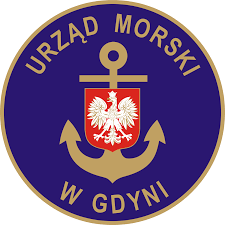 Ograniczenia w obsłudze interesantów Wydziału Dokumentów MarynarzySzanowni Państwo,Ze względu na kolejne ograniczenia, wynikające z obecnej sytuacji epidemicznej, mając na uwadze zagrożenia dla zdrowia zarówno klientów jak i pracowników Urzędu Morskiego w Gdyni, informujemy          o zasadach obsługi spraw realizowanych przez Wydział Dokumentów Marynarskich.Osobistego stawiennictwa wymagają wyłącznie poniższe sprawy:➢ złożenie wniosku o wydanie książeczki żeglarskiej; ➢ odbiór książeczki żeglarskiej; ➢ potwierdzenie wyciągu pływania za zgodność z zapisami w książeczce żeglarskie dla instytucji zewnętrznych; Pozostałe sprawy nie wymagają osobistej wizyty w Urzędzie.  Wnioski o wydanie lub odnowienie dokumentów kwalifikacyjnych tj. dyplomów, świadectw i świadectw przeszkoleń można składać:drogą pocztową na adres: Urząd Morski w Gdyni, ul. Chrzanowskiego 10, 81-338 Gdynia,                                   z dopiskiem ”Wydział Dokumentów Marynarzy” lubelektronicznie, poprzez platformę ePUAP (ePuap: /UrzadMorskiGdynia/SkrytkaESP)Osoby, które nie posiadają profilu zaufanego, mogą go potwierdzić za pośrednictwem bankowości elektronicznej, bez konieczności wizyty w urzędzie. Ta metoda pozwala wszcząć każdą sprawę, a także składać pisma i wnioski wraz z załącznikami.do dnia 31 grudnia 2020 r. na adres email: wdm.gdynia@umgdy.gov.pl Od 1 stycznia 2021 r. na powyższy adres będzie można przesyłać wyłącznie pytania w sprawie wydania, wymiany i przedłużania ważności dokumentów marynarzy, w związku z wytycznymi Ministra Infrastruktury z dnia 26 listopada 2020 r w sprawie przedłużenia ważności morskich dokumentów marynarzy w okresie wprowadzonego stanu epidemii COVID-19. Składanie wniosków od 1 stycznia 2021 r. możliwe będzie wyłącznie w sposób określony                w pkt 1 i 2. Do każdego wniosku składanego w wyżej wymienionej formie, interesanci Wydziału, którzy zobowiązani są do przedłożenia wyciągów pływania oraz do okazania oryginałów dokumentów takich jak: książeczka żeglarska, świadectwo zdrowia, zaświadczenie o ukończeniu szkoleń, zaświadczenie o rozliczeniu książek praktyk, dokument potwierdzający wykształcenie - powinni wysłać wyraźne skany wymaganych dokumentów (wniosek elektroniczny) lub wyraźne kopie wymaganych dokumentów (droga pocztowa). Do wniosku należy dołączyć stosowne oświadczenie dot. zgodności przesyłanych skanów/kopii                   z oryginałami oraz zgodę na wysyłkę dokumentów. Przypominamy: wniosek, wyciąg pływania, oświadczenie i zgodę na wysyłkę należy własnoręcznie podpisać.      W przypadku wniosku składanego elektronicznie: wniosek, wyciąg pływania, oświadczenie              i zgodę na wysyłkę, należy zeskanować i przesłać wraz z resztą wymaganych skanów dokumentów poprzez platformę ePUAP;opłatę za wydanie przez ww. dokumentów należy uiścić przelewem na konto Urzędu: NBP O GDAŃSK - 92101011400065782231000000 (w tytule wpłaty należy wpisać kwotę opłaty oraz określić sprawę, której wpłata dotyczy);do wniosku składanego za pośrednictwem platformy ePUAP, do dokumentów ze zdjęciem dopuszcza się przesłanie pliku zawierającego kolorową fotografię o wymiarach co najmniej 492x633 pikseli i wielkości nieprzekraczającej 2,5 MB w formacie JPG, BMP lub PNG.;4) Urząd Morski w Gdyni, w okresie zagrożenia epidemicznego, przesyła na wskazany przez interesanta adres przesyłki, w następującej formie: a) tradycyjną pocztą w formie przesyłki poleconej za potwierdzeniem odbioru. Przesyłki w tej formie realizowane są na koszt urzędu wyłącznie w czasie trwania zagrożenia epidemicznego;.b) pocztą kurierską, na wniosek interesanta. Przesyłki w tej formie realizowane są na koszt interesanta.ODNOWIENIE DYPLOMU – potrzebne dokumentyWypełnione i podpisane formularze (wszystkie formularze dostępne są na stronie internetowej urzędu www.umgdy.gov.pl w zakładce DOKUMENTY MARYNARSKIE) :wniosek o odnowienie dyplomu wyciąg pływania oświadczenie dot. zgodności przesyłanych skanów/kopii z oryginałami zgoda na wysyłkę dokumentóworaz skan/kopia książeczki żeglarskiej (strona z danymi osobowymi i strony z wpisami uwzględnionymi w wyciągu pływania)skan/kopia świadectwa zdrowiadowód opłatyzdjęcieZachęcamy Państwa do zapoznania się ze szczegółowymi procedurami dotyczącymi spraw realizowanych przez Wydział Dokumentów Marynarskich – dostępne na stronie internetowej urzędu www.umgdy.gov.pl w zakładce DOKUMENTY MARYNARSKIE.. W przedmiotowych procedurach opisane są warunki uzyskania poszczególnych dokumentów, opłaty za ich wydanie, numery kont bankowych na które należy dokonać opłat oraz gotowe do wypełnienia formularze. Klienci, w celu uzyskania niezbędnych informacji we wszystkich sprawach prowadzonych przez Wydział Dokumentów Marynarskich mogą kontaktować się z pracownikami telefonicznie i mailowo od poniedziałku do piątku w godzinach od 8.00 do 15.00. Wykaz prowadzonych spraw i dane kontaktowe pracowników dostępne są na stronie internetowej urzędu w zakładce DOKUMENTY MARYNARSKIE..  Odbiór osobisty dokumentu, innego niż książeczka żeglarska, zostaje ograniczony tylko do wyjątkowych sytuacji, związanych z pilnym wyjazdem na statek.

Biuro podawcze Urzędu Morskiego w Gdyni, w którym realizowana jest obsługa interesanta, czynne jest od poniedziałku do piątku w godzinach od 8.30 do 14.00 (11.00 – 11.15 przerwa).
W czasie wizyty w Urzędzie należy obowiązkowo zdezynfekować ręce oraz zasłaniać usta i nos.
Przy stanowiskach obsługi w biurze podawczym urzędu, może znajdować się tylko jedna, obsługiwana osoba.